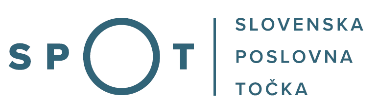 IZJAVA ADMINISTRATORJA SPOT REGISTRACIJE O SKRBNEM DODELJEVANJU IN ODVZEMANJU PRAVICAdministrator pravic točke SPOT registracija:Priimek in ime:podpisujem naslednjo izjavo:Kot administrator točke SPOT registracija sprejemam odgovornost za skrbno urejanje dostopov referentov točke SPOT registracija do osebnih podatkov v evidencah, do katerih dostopajo referenti SPOT zgoraj naštetih vstopnih točk. Ministrstvu za digitalno preobrazbo se obvežem javiti spremembe, ki vplivajo na upravljanje s pravicami na točki SPOT registracija. Kot administrator pravic točke SPOT registracija imam poleg drugih nalog tudi nalogo, da izvajam vzdrževanje pravic, pooblastil in obveznosti za referente na točki SPOT registracija, kar obsega:Dodelitev in odvzem pravic posameznemu referentu za dostop do sistema za podporo poslovnim subjektom glede izpolnjevanja pogojev, seznanitev referentov z ustreznimi zakonskimi določbami, ki urejajo ravnanje z osebnimi podatki.Kraj in datum: 								Podpis: